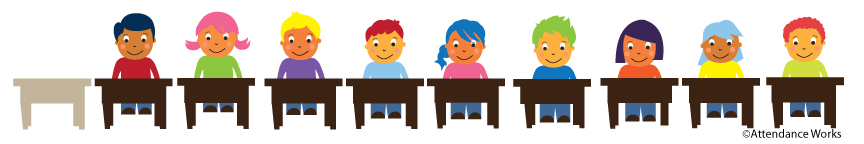 [INSERT SCHOOL LEADER’S NAME/SIGNATURE AND SCHOOL LOGO]